保護者の皆様へ　では「マスク」のをして下さい。　　　　　　　　　　　　　　　　　　　　　　　　　　　　　　　　　　　　　　　　　　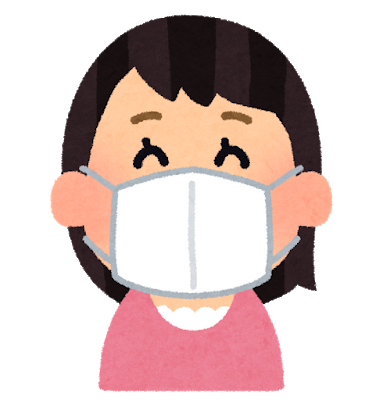 　　についてはやかにして下さい。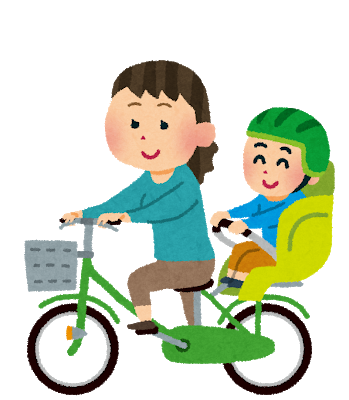 　　熱のある方は施設内に入らないようにして下さい。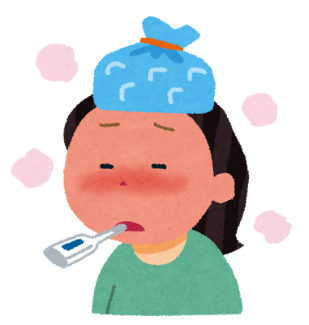 ウイルスは人に伝染しても、伝染されてもいけません。一人一人の意識、思いやりが大切です。